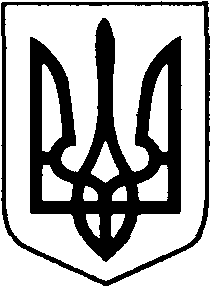 БОРАТИНСЬКА СІЛЬСЬКА РАДА ЛУЦЬКОГО РАЙОНУ ВОЛИНСЬКОЇ ОБЛАСТІПОЯСНЮВАЛЬНА ЗАПИСКА04 березня 2020 рокудо проекту розпорядження голови Боратинської сільської ради«Про проведення конкурсу читців поезії Ліни Костенко,присвяченого 90-річчю української письменниці»Обгрунтування необхідності прийняття розпорядженняРозпорядження розроблене з метою розвитку художнього читання, вдосконалення виконавської майстерності читців, збагачення художнього рівня репертуару, широкої популяризації творів Ліни Костенко, виявлення мистецьких талантів, підтримки  та  професійного вдосконалення талановитої молоді та жителів громади в жанрі художнього читанняПравові аспектиРозпорядження розроблене відповідно до статті 42 Закону України «Про місцеве самоврядування в Україні».Фінансове-економічне обгрунтуванняОрганізація проведення конкурсу читців поезії Ліни Костенко, присвяченого 90-річчю української письменниці, потребує витрат для придбання грамот та пам’ятних сувенірів переможцям конкурсу.  Позиція заінтересованих органів Проект розпорядження погоджено з секретарем ради, юрисконсультом, начальником відділу фінансів та інвестицій та методистом з питань освіти. Регіональний аспект Прийняття проекту розпорядження сприятиме виявленню мистецьких талантів, підтримці та професійному вдосконаленню талановитої молоді та жителів громади в жанрі художнього читання.Запобігання дискримінації В проекті розпорядження відсутні положення, які містять ознаки дискримінації.Запобігання корупції У проекті розпорядження відсутні процедури, які можуть містити ризики вчинення корупційних правопорушень. Громадське обговорення Проект розпорядження не потребує громадського обговорення. Після прийняття буде опублікований на офіційному сайт громади, відповідно до Закону України «Про доступ до публічної інформації».Оцінка регуляторного впливу Проект розпорядження не є регуляторним актом.Виконавець:Керуюча справами						Оксана Нежваловська